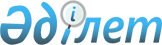 О реорганизации Республиканского государственного предприятия "Проектно-изыскательский институт "Казюжгипроводхоз" Министерства сельского хозяйства Республики Казахстан"Постановление Правительства Республики Казахстан от 24 января 2003 года N 89



      В соответствии с 
 постановлением 
 Правительства Республики Казахстан от 2 августа 2002 года N 864 "О Плане мероприятий по реализации Государственной агропродовольственной программы Республики Казахстан на 2003-2005 годы" Правительство Республики Казахстан постановляет:




      1. Реорганизовать Республиканское государственное предприятие "Проектно-изыскательский институт "Казюжгипроводхоз" Министерства сельского хозяйства Республики Казахстан" путем преобразования в государственное учреждение "Республиканский методический центр "Казагромелиоводхоз" Комитета по водным ресурсам Министерства сельского хозяйства Республики Казахстан" (далее - Учреждение).




      2. Определить основным предметом деятельности Учреждения ведение мониторинга состояния ирригационных систем, осуществление проектирования строительства участков орошения, разработку нормативно-методических документов.




      3. Утвердить лимит штатной численности Учреждения в количестве 23 единиц.




      4. Министерству сельского хозяйства Республики Казахстан в установленном законодательством порядке:



      1) утвердить устав Учреждения;



      2) обеспечить государственную регистрацию Учреждения в органах юстиции;



      3) принять иные меры по реализации настоящего постановления.




      5.


(Пункт 5 утратил силу - постановлением Правительства РК от 6 апреля 2005 г. 


 N 310 


)


 




      6. Настоящее постановление вступает в силу со дня подписания.


      

Премьер-Министр




      Республики Казахстан


					© 2012. РГП на ПХВ «Институт законодательства и правовой информации Республики Казахстан» Министерства юстиции Республики Казахстан
				